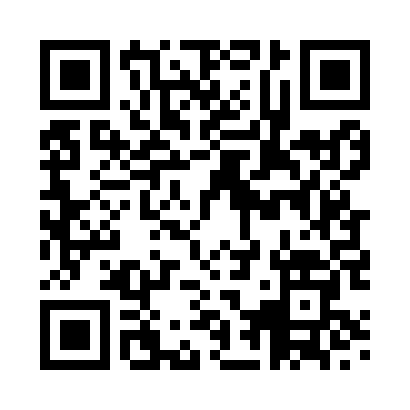 Prayer times for Upper Stratton, Wiltshire, UKMon 1 Jul 2024 - Wed 31 Jul 2024High Latitude Method: Angle Based RulePrayer Calculation Method: Islamic Society of North AmericaAsar Calculation Method: HanafiPrayer times provided by https://www.salahtimes.comDateDayFajrSunriseDhuhrAsrMaghribIsha1Mon3:034:541:116:479:2811:192Tue3:034:551:116:479:2711:193Wed3:034:561:116:479:2711:194Thu3:044:561:126:479:2611:195Fri3:044:571:126:479:2611:196Sat3:054:581:126:479:2511:197Sun3:064:591:126:469:2511:188Mon3:065:001:126:469:2411:189Tue3:075:011:126:469:2311:1810Wed3:075:021:136:459:2311:1711Thu3:085:031:136:459:2211:1712Fri3:085:041:136:459:2111:1713Sat3:095:051:136:449:2011:1614Sun3:105:071:136:449:1911:1615Mon3:105:081:136:439:1811:1516Tue3:115:091:136:439:1711:1517Wed3:125:101:136:429:1611:1418Thu3:125:111:136:419:1511:1419Fri3:135:131:136:419:1311:1320Sat3:145:141:136:409:1211:1321Sun3:145:151:146:409:1111:1222Mon3:155:171:146:399:1011:1123Tue3:165:181:146:389:0811:1124Wed3:165:201:146:379:0711:1025Thu3:175:211:146:369:0611:0926Fri3:185:221:146:369:0411:0927Sat3:195:241:146:359:0311:0828Sun3:195:251:146:349:0111:0729Mon3:205:271:146:339:0011:0630Tue3:215:281:146:328:5811:0631Wed3:215:301:136:318:5611:05